d28		Science & Environment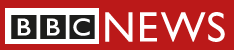 315 billion-tonne iceberg breaks off AntarcticaBy Jonathan AmosScience correspondent; 30 September 2019The EU's Sentinel-1 satellite system captured these before and after images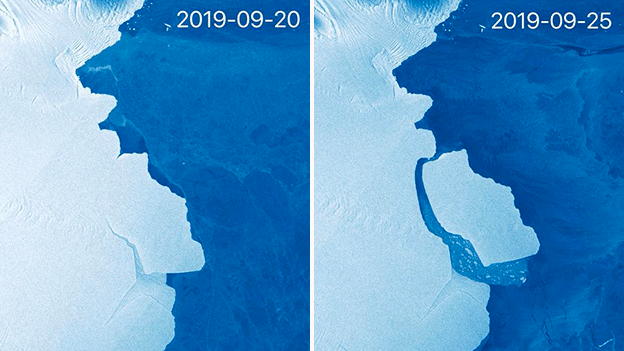 The Amery Ice Shelf in Antarctica has just produced its biggest iceberg in more than 50 years.The calved block covers 1,636 sq km in area - a little smaller than Scotland's Isle of Skye - and is called D28.The scale of the berg means it will have to be monitored and tracked because it could in future pose a hazard to shipping.Not since the early 1960s has Amery calved a bigger iceberg. That was a whopping 9,000 sq km in area. Amery is the third largest ice shelf in Antarctica, and is a key drainage channel for the east of the continent.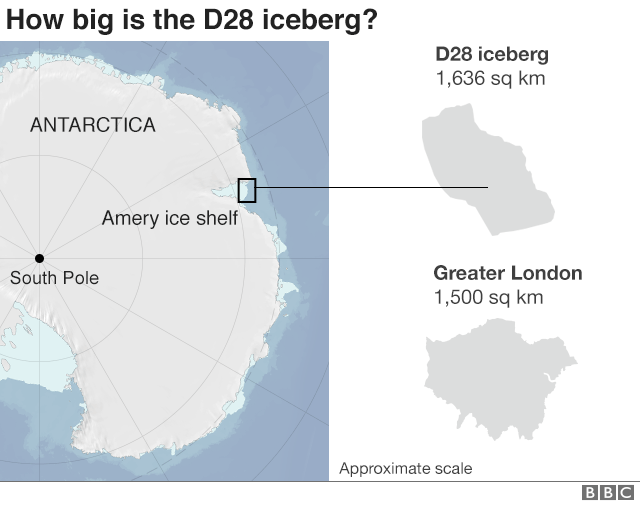 The shelf is essentially the floating extension of a number of glaciers that flow off the land into the sea. Losing bergs to the ocean is how these ice streams maintain equilibrium, balancing the input of snow upstream.So, scientists knew this calving event was coming. What's interesting is that much attention in the area had actually been focussed just to the east of the section that's now broken away.This is a segment of Amery that has affectionately become known as "Loose Tooth" because of its resemblance in satellite images to the dentition of a small child. Both ice areas had shared the same rift system.But although wobbly, Loose tooth is still attached. It's D28 that's been extracted."It is the molar compared to a baby tooth," Prof Helen Fricker from the Scripps Institution of Oceanography told BBC News.Prof Fricker had predicted back in 2002 that Loose Tooth would come off sometime between 2010 and 2015.NASAImage captionLoose Tooth pictured in the early 2000s. D28 is seen forming to the left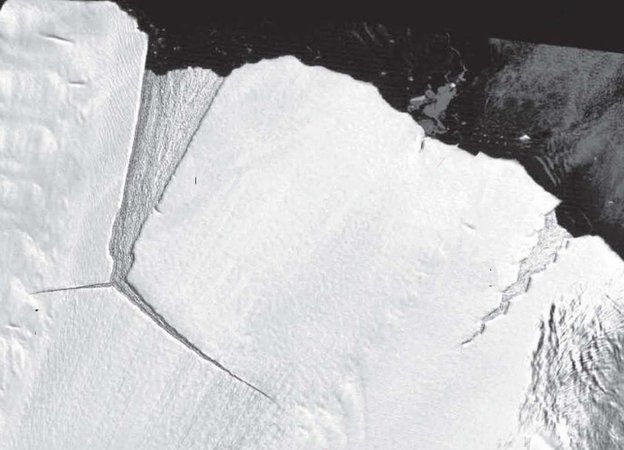 "I am excited to see this calving event after all these years. We knew it would happen eventually, but just to keep us all on our toes, it is not exactly where we expected it to be," she said.The Scripps researcher stressed that there was no link between this event and climate change. Satellite data since the 1990s has shown that Amery is roughly in balance with its surroundings, despite experiencing strong surface melt in summer."While there is much to be concerned about in Antarctica, there is no cause for alarm yet for this particular ice shelf," Prof Fricker added.The Australian Antarctic Division will however be watching Amery closely to see if it reacts at all. The division's scientists have instrumentation in the region.It's possible the loss of such a big berg will change the stress geometry across the front of the ice shelf. This could influence the behaviour of cracks, and even the stability of Loose Tooth.D28 is calculated to be about 210m thick and contains some 315 billion tonnes of ice.The name comes from a classification system run by the US National Ice Center, which divides the Antarctic into quadrants.RICHARD COLEMAN/UTASImage captionAmery experiences a lot of summer surface melt, but the data indicates it is in equilibrium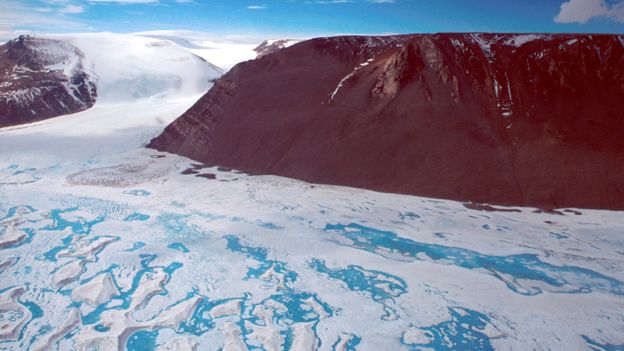 The D quadrant covers the longitudes 90 degrees East to zero degrees, the Prime Meridian. This is roughly Amery to the Eastern Weddell Sea.D28 is dwarfed by the mighty A68 berg, which broke away from the Larsen C Ice Shelf in 2017. It currently covers an area more than three times as big.Nearshore currents and winds will carry D28 westwards. It's likely to take several years for it to break apart and melt completely.PROPOSTA: 1. Leia o texto completo atenção.2. Na segunda leitura, use o marca texto e grife as palavras-chave. 3. Em seguida, elabore um jogo de caça-palavras utilizando as palavras-chave. Apresente, no mínimo, 1 palavra-chave de cada parágrafo (20) distribuídas no texto todo. 4. Quando o seu jogo estiver pronto, destaque as palavras-chave.5. Apresente o título do jogo. ______________________________________